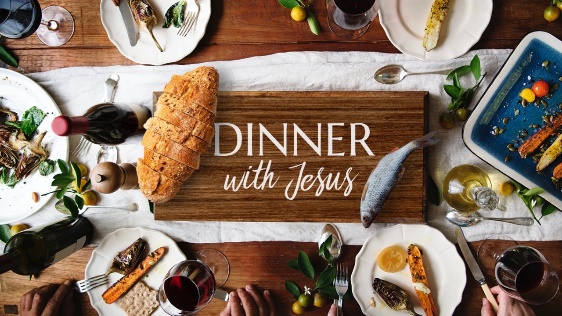 Sermon discussion guideJuly 9, 2023The Unexpected Guest Read Luke 7:36-50. What are the key events happening in this scripture? Meals and Mission Where is the party? How does Jesus end up there? A few verses before this passage, Luke writes that Jesus came “eating and drinking.” How was sharing a meal with people part of Jesus’ strategy?  Did you eat a meal with anyone last week, If so, who was it and what did you do? The Party Crasher What do we know about the woman who interacts with Jesus? What does the woman do? Why do you think she does that? How would someone react to this women today? How does Jesus’ response to her help us know how we should treat others? Debt Forgiveness What’s the big idea of the parable? The story with holds some information about how Jesus was treated until after the parable. What do we find out about how Jesus was treated? What does that reveal about the party host? Jesus compares forgiveness to canceling debt? What debt in your life do you wish was canceled and why?  How does our culture try to extract payment from people who have hurt us? When you think about forgiving someone, it can bring up some serious emotions. Is there someone in your life you feel like you struggle to forgive? What’s one small step you can take this week to move toward forgiveness? Jesus saves us from two types of sins, those we know we committed and those we don’t know we have committed. What jumps out to you about that statement? What are some of the sins that we tend to overlook in our culture or our own lives? What could it look like to live out the line from the Lord’s prayer, “Forgive us our debts” regularly into your life? The fallout of forgiveness is that if we feel like we’ve received big forgiveness, we will show big love. How should that change the way we live and interact with people? Jesus’ interactions at the Pharisee’s house helps us look at our hearts and reveals his heart for others. Where have you been challenged through this conversation? What’s one step you can take this week to grow in that area? Who are you going to share a meal with this week? Invest in Others Valuing people outside the group and outside the faith. InviteSummer is a good time to invite someone to join your small group. While your group may not be meeting as regularly, often the social get-togethers provide a friendly environment for someone new. As a group, consider whether there is anyone you could invite to join your group this summer.